Cinsiyet		: ErkekDoğum Tarihi		: 01/01/1998Medeni Durum     	: BekarUyruk           		: T.C.Sürücü Belgesi  	: B (2017)Askerlik Durumu	: Tecilli  (01.10.2020 tarihine kadar)Kadıköy Ticaret Meslek Lisesi			Muhasebe Bölümü				09/2013 - 06/2017ABC Danışmanlık A.Ş. / İstanbul								07/2017 - DevamÖn Muhasebe UzmanıPersonel ücret bordrolarının hazırlanması. Faturaların Netsis programına girilmesi. Günlük banka hareketlerinin kontrolü ve işlenmesi. Muhasebe fişlerinin basılması. Cari mutabakatların yapılması. Satış faturalarının kesilmesi.XYZ Mali Müşavirlik Ltd. Şti. / Ankara								07/2016 - 09/2016StajyerPersonel ücret bordrolarının hazırlanması. Faturaların Netsis programına girilmesi. Mali müşavirlik bürosunda yapılan işlerin gözlemlenmesi. Bilgisayarlı Muhasebe Kursu		Ankara Üniversitesi Sürekli Eğitim Merkezi			2017Word, Excel, Powerpoint, Outlook: Çok iyi
Netsis: Çok iyiİngilizce 	Okuma: Orta, Yazma: Orta, Konuşma: OrtaFotoğrafçılık, lise voleybol takımı kaptanıAyşe Örnek		ABC Danışmanlık A.Ş		Genel Müdür			(212) 9999999Ahmet Örnek	 	XYZ Ltd. Şti.			Genel Müdür			(212) 3333333AHMET ÖRNEKÖrnek Sok. No. 1 Ortaköy - Beşiktaş / İSTANBULCep: (532) 1111111 - Ev: (212) 3333333ahmetornek@gmail.com 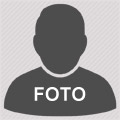 KİŞİSEL BİLGİLER	KİŞİSEL BİLGİLER	EĞİTİM BİLGİLERİİŞ DENEYİMİKURS / SERTİFİKA BİLGİLERİBİLGİSAYAR BİLGİSİYABANCI DİL BİLGİSİHOBİLERREFERANSLAR